Gigli wire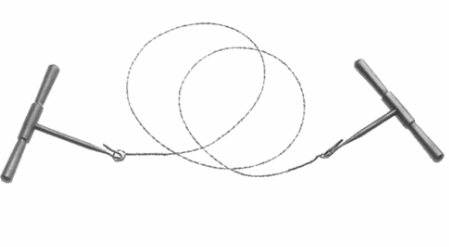 Hot iron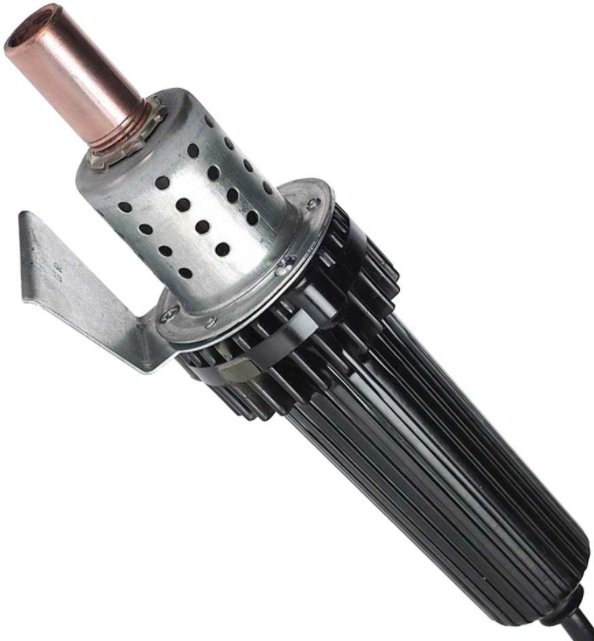 Dehorning spoons and tubes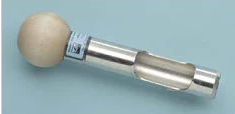 Barnes-type dehorning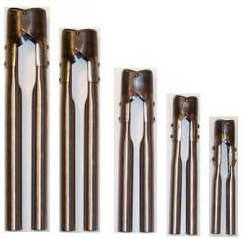 Keystone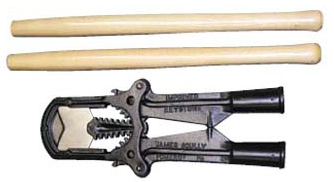 Callicrate bander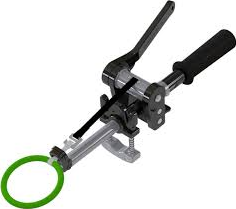 